الرقم:..........................                                                                                الجزائر في:..........................طلب تعديل عنوان المذكرة (1)طلب تعديل عنوان المذكرة (2)رأي المجلس العلمي للقسمكلية العلوم الإنسانية 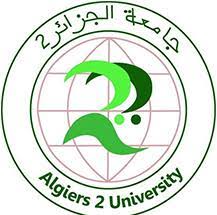 قسم علم المكتبات والتوثيقجامعة الجزائر 2أبوالقاسم سعد الله جامعة الجزائر 2   أبو القاسم سعد الله